от 7 июля 2020 года										№ 545О создании комиссии по оценке готовности к эксплуатации 
в осенне-зимний период 2020-2021 годов теплоснабжающих организаций и потребителей тепловой энергии, расположенных на территории 
городского округа город Шахунья Нижегородской областиВ соответствии с пунктом 2 части 2 статьи 4 Федерального закона от 27.07.2010 № 190-ФЗ «О теплоснабжении», Приказом Минэнерго России от 12.03.2013 № 103 «Об утверждении Правил оценки готовности к отопительному периоду», в целях оценки готовности к эксплуатации в осенне-зимний период 2020-2021 годов теплоснабжающих организаций и потребителей тепловой энергии, расположенных на территории городского округа город Шахунья Нижегородской области, администрация городского округа город Шахунья Нижегородской области  п о с т а н о в л я е т:1. Создать комиссию по оценке готовности к эксплуатации в осенне-зимний период 2020-2021 годов теплоснабжающих организаций и потребителей тепловой энергии, расположенных на территории городского округа город Шахунья Нижегородской области.2. Утвердить состав комиссии по оценке готовности к эксплуатации в осенне-зимний период 2020-2021 годов теплоснабжающих организаций и потребителей тепловой энергии, расположенных на территории городского округа город Шахунья Нижегородской области.3. Утвердить Положение о комиссии по оценке готовности к эксплуатации в осенне-зимний период 2020-2021 годов теплоснабжающих организаций и потребителей тепловой энергии, расположенных на территории городского округа город Шахунья Нижегородской области.  4. Утвердить Программу проведения проверки готовности к эксплуатации в осенне-зимний период 2020-2021 годов теплоснабжающих организаций и потребителей тепловой энергии, расположенных на территории городского округа город Шахунья Нижегородской области.  5. Настоящее постановление вступает в силу со дня его опубликования на официальном сайте администрации городского округа город Шахунья Нижегородской области.6. Начальнику общего отдела администрации городского округа город Шахунья Нижегородской области обеспечить размещение настоящего постановления на официальном сайте администрации городского округа город Шахунья Нижегородской области.7. Признать утратившим силу постановление администрации городского округа город Шахунья Нижегородской области от 06.08.2019 № 858  «О создании комиссии по оценке готовности к эксплуатации в осенне-зимний период 2019-2020 годов теплоснабжающих организаций и потребителей тепловой энергии, расположенных на территории городского округа город Шахунья Нижегородской области».8. Контроль за исполнением настоящего постановления возложить на заместителя главы администрации городского округа город Шахунья Нижегородской области С.А.Кузнецова.Глава местного самоуправлениягородского округа город Шахунья						          Р.В.КошелевУтвержденпостановлением администрации городского округа город Шахунья Нижегородской области  от 07.07.2020 г. № 545Состав комиссии по оценке готовности к эксплуатации в осенне-зимний период 2020-2021 годов теплоснабжающих организаций и потребителей тепловой энергии, расположенных на территории городского округа город Шахунья Нижегородской области                                                                      _____________________________________Утвержденопостановлением администрации городского округа город Шахунья Нижегородской области от 07.07.2020 г. № 545Положение о комиссиипо оценке готовности к эксплуатации в осенне-зимний период 2020-2021 годов теплоснабжающих организаций и потребителей тепловой энергии, расположенных на территории городского округа город Шахунья Нижегородской области1. Положение о комиссии1.1. Комиссия по оценке готовности к эксплуатации в осенне-зимний период 2020-2021 годов теплоснабжающих организаций и потребителей тепловой энергии, расположенных на территории городского округа город Шахунья Нижегородской области (далее – Комиссия) является координационным органом администрации городского округа город Шахунья Нижегородской области по рассмотрению вопросов, подготовке предложений и определению приоритетных задач, направленных на обеспечение готовности к эксплуатации в осенне-зимний период 2020-2021 годов теплоснабжающих организаций и потребителей тепловой энергии.1.2. Комиссия в своей деятельности руководствуется Конституцией РФ, Федеральным законом от 27.07.2010 № 190-ФЗ «О теплоснабжении», Приказом Минэнерго России от 12.03.2013 № 103 «Об утверждении Правил оценки готовности к отопительному периоду» и настоящим Положением.1.3. Комиссия осуществляет свою деятельность, взаимодействуя с предприятиями, организациями и учреждениями, причастными к обеспечению готовности к эксплуатации в осенне-зимний период 2020-2021 годов теплоснабжающих организаций и потребителей тепловой энергии, расположенных на территории городского округа город Шахунья Нижегородской области в соответствии с программой проведения проверки готовности к отопительному периоду (далее - Программа), в которой указываются:- объекты, подлежащие проверке;- сроки проведения проверки;- документы, проверяемые в ходе проведения проверки.2. Задачи Комиссии2.1. Организация функционирования системы обеспечения готовности к эксплуатации в осенне-зимний период 2020-2021 годов теплоснабжающих организаций и потребителей тепловой энергии, расположенных на территории городского округа город Шахунья Нижегородской области.2.2. Разработка предложений по реализации государственной политики в области обеспечения готовности к эксплуатации в осенне-зимний период 2020-2021 годов  теплоснабжающих организаций и потребителей тепловой энергии, расположенных на территории городского округа город Шахунья Нижегородской области.2.3. Анализ готовности к эксплуатации в осенне-зимний период 2020-2021 годов теплоснабжающих организаций и потребителей тепловой энергии, расположенных на территории городского округа город Шахунья Нижегородской области.2.4. Участие в разработке мероприятий, направленных на обеспечение готовности к эксплуатации в осенне-зимний период 2020-2021 годов теплоснабжающих организаций и потребителей тепловой энергии, расположенных на территории городского округа город Шахунья Нижегородской области.2.5. Контроль за выполнением федерального и областного законодательства муниципальных правовых актов городского округа город Шахунья Нижегородской области в вопросах готовности к эксплуатации в осенне-зимний период 2020-2021 годов теплоснабжающих организаций и потребителей тепловой энергии, расположенных на территории городского округа город Шахунья Нижегородской области.3. Функции Комиссии3.1. Комиссия в соответствии с возложенными на нее задачами выполняет следующие функции:- осуществляет проверку соблюдения локальных актов предприятий, организаций и учреждений, регулирующих порядок подготовки к отопительному периоду и подлежащих проверке;- в целях проведения проверки рассматривает документы, подтверждающие выполнение требований по готовности, а при необходимости - проводит осмотр объектов проверки;- оформляет результаты проверки актом проверки готовности к отопительному периоду (далее - Акт) (приложение 1 к Положению), который составляется не позднее одного дня с даты завершения проверки;- при наличии у Комиссии замечаний к выполнению требований по готовности или при невыполнении требований по готовности, прилагается к акту перечень замечаний (далее - Перечень) с указанием сроков их устранения;- составляется паспорт готовности к отопительному периоду (далее - Паспорт) (приложение 2 к Положению), который выдается администрацией городского округа город Шахунья Нижегородской области каждому объекту проверки в течение 15 дней с даты подписания акта, в случае, если объект проверки готов к отопительному периоду, а также в случае, если замечания к требованиям по готовности, выданные комиссией, устранены в срок, установленный Перечнем;- проводит повторную проверку, по результатам которой составляет новый Акт, в случае устранения указанных в Перечне замечаний к выполнению (невыполнению) требований по готовности в установленные сроки;- участвует в работе межведомственных конференций и совещаний по вопросам готовности к эксплуатации в осенне-зимний период теплоснабжающих организаций и потребителей тепловой энергии, оказывает содействие в реализации принятых на них рекомендаций;- оказывает содействие средствам массовой информации в освещении проблем, готовности к эксплуатации в осенне-зимний период 2020-2021 годов теплоснабжающих организаций и потребителей тепловой энергии.Права Комиссии4.1. Комиссия имеет право:- запрашивать в установленном порядке информацию от органов местного самоуправления городского округа, предприятий организаций и учреждений, независимо от форм собственности, необходимую для осуществления возложенных на Комиссию задач;- приглашать на заседания должностных лиц органов местного самоуправления, предприятий организаций и учреждений независимо от форм собственности, отвечающих за обеспечение готовности к эксплуатации в осенне-зимний период теплоснабжающих организаций и потребителей тепловой энергии, расположенных на территории городского округа город Шахунья Нижегородской области, по вопросам, относящимся к компетенции Комиссии, и принимать решения;- направлять в органы исполнительной власти предложения по вопросам обеспечения готовности к эксплуатации в осенне-зимний период теплоснабжающих организаций и потребителей тепловой энергии;- вносить в установленном порядке предложения об отмене актов, принятых органами местного самоуправления по вопросам готовности к эксплуатации в осенне-зимний период теплоснабжающих организаций и потребителей тепловой энергии, противоречащих Конституции РФ, федеральным законам и иным нормативным правовым актам РФ;- привлекать специалистов и представителей предприятий,  организаций и учреждений для проведения проверок выполнения решений, программ, проработки отдельных вопросов по обеспечению готовности к эксплуатации в осенне-зимний период теплоснабжающих организаций и потребителей тепловой энергии, а также для участия в работе Комиссии.5. Состав и организация работы Комиссии5.1. Председателем Комиссии является заместитель главы администрации городского округа город Шахунья Нижегородской области.5.2. Персональный состав Комиссии утверждается постановлением администрации городского округа город Шахунья Нижегородской области.5.3. Комиссия при необходимости формирует рабочие группы, являющиеся рабочими органами комиссии.5.4. В соответствии с Программой, в целях оценки готовности потребителей тепловой энергии к отопительному периоду Комиссия проверяет  проведенные  мероприятия с предоставлением подтверждающих документов:1) устранение выявленных в порядке, установленном законодательством РФ, нарушений в тепловых и гидравлических режимах работы тепловых энергоустановок;2) проведение промывки оборудования и коммуникаций теплопотребляющих установок;3) разработка эксплуатационных режимов, а также мероприятий по их внедрению;4) выполнение плана ремонтных работ и качество их выполнения;5) состояние тепловых сетей, принадлежащих потребителю тепловой энергии;6) состояние утепления зданий (чердаки, лестничные клетки, подвалы, двери) и центральных тепловых пунктов, а также индивидуальных тепловых пунктов;7) состояние трубопроводов, арматуры и тепловой изоляции в пределах тепловых пунктов;8) наличие и работоспособность приборов учета, работоспособность автоматических регуляторов при их наличии;9) работоспособность защиты систем теплопотребления;10) наличие паспортов теплопотребляющих установок, принципиальных схем и инструкций для обслуживающего персонала и соответствие их действительности;11) отсутствие прямых соединений оборудования тепловых пунктов с водопроводом и канализацией;12) плотность оборудования тепловых пунктов;13) наличие пломб на расчетных шайбах и соплах элеваторов;14) отсутствие задолженности за поставленные тепловую энергию (мощность), теплоноситель;15) наличие собственных и (или) привлеченных ремонтных бригад и обеспеченность их материально-техническими ресурсами для осуществления надлежащей эксплуатации теплопотребляющих установок;16) проведение испытания оборудования теплопотребляющих установок на плотность и прочность17) наличие подтверждающих документов о соответствии фактического запаса топлива на всех теплоисточниках муниципального образования утвержденным нормативам;19) наличие актов готовности к прохождению отопительного периода  теплоснабжающих предприятий к работе в отопительный период.Порядок работы Комиссии6.1. Заседания Комиссии проводятся по мере необходимости, но не реже одного раза в месяц. Председатель Комиссии имеет право назначать проведение внепланового заседания.6.2. Комиссия по результатам рассмотрения вопросов принимает решения. Решения оформляются протоколом, который подписывается председателем Комиссии.6.3. Заседание Комиссии считается правомочным, если на нем присутствует более половины его членов. Решения принимаются простым большинством голосов. При равенстве голосов решающим является голос председателя Комиссии.	_____________________________Приложение 1к Положению по оценке готовности к эксплуатации в осенне-зимний период 2020-2021 годов теплоснабжающих организаций и потребителей тепловой энергии, расположенных на территории городского округа город Шахунья Нижегородской областиАКТпроверки готовности к отопительному периоду ____/____ гг._______________________                                                                 "__" _______________ 20__ г.        (место составления акта)                                                                                                                   (дата составления акта)Комиссия, образованная ___________________________________________________________,                                                                       (форма документа и его реквизиты, которым   образована комиссия)в соответствии с программой проведения проверки готовности к отопительному периоду от "__"_________________20__г., утвержденной_____________________________________________________________________,                                  (ФИО руководителя (его заместителя) органа, проводящего проверку готовности к отопительному периоду)с "__" ______ 20__г. по "__" _________20__г. в соответствии с Федеральным законом от 27.07.2010 №190-ФЗ  "О  теплоснабжении" провела проверку готовности к отопительному периоду__________________________________________________________________________(полное наименование муниципального образования, теплоснабжающей организации, теплосетевой организации, потребителя тепловой                  энергии, в отношении которого проводилась проверка готовности к отопительному периоду)Проверка готовности к отопительному периоду проводилась в отношенииследующих объектов:1. ________________________;2. ________________________;........В ходе проведения проверки  готовности  к  отопительному  периоду  комиссия установила: _________________________________________________________________________________.                                                  (готовность/неготовность к работе в отопительном периоде)Вывод комиссии по итогам проведения проверки готовности к отопительному периоду___________________________________________________________________________________________________________________________________________________________.Приложение к акту проверки готовности к отопительному периоду __/__ гг.<*>Председатель комиссии:    _________________________________________________                                                                               (подпись, расшифровка подписи)Заместитель председателя комиссии:    _________________________________________________                                                                                                             (подпись, расшифровка подписи)Члены комиссии:      _________________________________________________                                                               (подпись, расшифровка подписи)С актом проверки готовности ознакомлен, один экземпляр акта получил:"__" _____________ 20__ г. _______________________________________________________                                                  (подпись, расшифровка подписи руководителя (его уполномоченного представителя)                                                         муниципального образования, теплоснабжающей организации, теплосетевой организации,                                   потребителя тепловой энергии, в отношении которого проводилась проверка готовности к отопительному периоду)<*> При наличии у комиссии замечаний к выполнению требований по готовности или при невыполнении требований по готовности к акту прилагается перечень замечаний с указанием сроков их устранения.______________________________Приложение 2к Положению по оценке готовности к эксплуатации в осенне-зимний период 2020-2021 годов теплоснабжающих организаций и потребителей тепловой энергии, расположенных на территории городского округа город Шахунья Нижегородской областиПАСПОРТготовности к отопительному периоду ____/____ гг.Выдан ________________________________________________________________________________________,(полное наименование муниципального образования, теплоснабжающей организации, теплосетевой организации, потребителя тепловой энергии,  в отношении которого проводилась проверка готовности к отопительному периоду)В отношении следующих объектов, по которым проводилась проверка  готовности к отопительному периоду:1. ________________________;2. ________________________;3. ________________________;Основание выдачи паспорта готовности к отопительному периоду:Акт проверки готовности к отопительному периоду от ________ №_____.                                     ________________________________________________________________(подпись, расшифровка подписи и печать уполномоченного органа, образовавшего комиссию попроведению проверки готовности к отопительному периоду)____________________________________________Утвержденапостановлением администрации городского округа город Шахунья Нижегородской области от 07.07.2020 г. № 545Программа проведения проверки готовности к эксплуатации в осенне-зимний период 2020-2021 годов теплоснабжающих организаций и потребителей тепловой энергии, расположенных на территории городского округа город Шахунья Нижегородской области___________________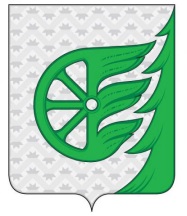 Администрация городского округа город ШахуньяНижегородской областиП О С Т А Н О В Л Е Н И ЕС.А. Кузнецов- заместитель главы администрации городского округа город Шахунья Нижегородской области, председатель комиссии;А.С. Смирнов- начальник Управления промышленности, транспорта, связи, ЖКХ, энергетики и архитектурной деятельности администрации городского округа город Шахунья Нижегородской области, заместитель председателя комиссии;Ю.Н. КозловА.Г. БагерянН.Н. ЕпифановаМ.Л. ПолитовА.Г. Кузнецов- специалист по ЖКХ Управления промышленности, транспорта, связи, ЖКХ, энергетики и архитектурной деятельности администрации городского округа город Шахунья Нижегородской области, заместитель председателя комиссии, секретарь комиссии;	Члены комиссии:- начальник Управления образования администрации городского округа город Шахунья Нижегородской области;- директор ГКУ НО «Управление социальной защиты населения городского округа город Шахунья Нижегородской области» (по согласованию);- начальник сектора по спорту администрации городского округа город Шахунья Нижегородской области;- директор МКУК «Центр организационно – методической работы учреждений культуры городского округа город Шахунья Нижегородской области;В.Ю. Смирнов- начальник Уренского отдела государственной жилищной инспекции Нижегородской области – старший государственный жилищный инспектор Нижегородской области (по согласованию);Д.П. Плотников- начальник территориального отдела Управления Федеральной службы по надзору в сфере защиты прав потребителей и благополучия человека по Нижегородской области в городском округе город Шахунья, Тоншаевском, Тонкинском, Шарангском, Ветлужском, Уренском районах (по согласованию);С.Н. Золотов- главный врач ГБЗУ НО «Шахунская центральная районная больница» (по согласованию);О.В.Лёвушкин- директор Шахунского филиала АО «Нижегородская областная коммунальная компания» (по согласованию);А.А. Маликов- генеральный директор АО «Молоко» (по согласованию);А.В. Медведев- генеральный директор АО «ДРСП» (по согласованию);Л.Д. Хмелянина- начальник Шахунского участка ДТВу-2 филиала ОАО «РЖД»             (по согласованию); М.С. Дербенева- генеральный директор ООО «Домоуправляющая компания»                 (по согласованию);М.А. Курдин- генеральный директор ООО «Локомотив» (по согласованию);Н.В. Кузнецов- генеральный директор ООО «ДУК Сява» (по согласованию);М.Л. Дронов- директор МУП «ШОКС»;В.Г. Коробейников- генеральный директор ООО «Тепло» (по согласованию);С.Е. Скуднов- генеральный директор ООО «Управляющая компания «Шахунья»       (по согласованию);В.В. Чистякова- генеральный директор ООО «ЭкоТеплоСервис-Шахунья»                     (по согласованию);С.В. Черных- и. о. директора МУП «Водоканал»;Н.В. Копытова- индивидуальный предприниматель  «Копытова Н.В.»                            (по согласованию);Представитель Федеральной службы по экологическому, технологическому и атомному надзору (по согласованию).Представитель Федеральной службы по экологическому, технологическому и атомному надзору (по согласованию).Дата проведенияОбъекты2 сентября 2020 годаМногоквартирные дома, находящиеся на обслуживании:- ООО «ДУК Сява»;- ООО «Тепло»3 сентября 2020 годаМногоквартирные дома, находящиеся на обслуживании:- ООО «Домоуправляющая компания»;- ООО «Локомотив»;- ООО «Управляющая компания «Шахунья»      Документы, проверяемые в ходе проведения проверки:наличие актов промывки зданий;      2) наличие актов готовности к прохождению отопительного периода  потребителей тепловой энергии к работе в отопительный период;выполнение плана ремонтных работ и качество их выполнения.      Документы, проверяемые в ходе проведения проверки:наличие актов промывки зданий;      2) наличие актов готовности к прохождению отопительного периода  потребителей тепловой энергии к работе в отопительный период;выполнение плана ремонтных работ и качество их выполнения.4 сентября 2020 года- Учреждения культуры и спорта городского округа город Шахунья Нижегородской области7 сентября 2020 года- Образовательные учреждения городского округа город Шахунья Нижегородской области8 сентября 2020 года- Учреждения социального обслуживания населения городского округа город Шахунья Нижегородской области;- ГБЗУ НО «Шахунская центральная районная больница»      Документы, проверяемые в ходе проведения проверки:      1) наличие актов промывки зданий;      2) наличие актов готовности к прохождению отопительного периода  потребителей тепловой энергии к работе в отопительный период.      Документы, проверяемые в ходе проведения проверки:      1) наличие актов промывки зданий;      2) наличие актов готовности к прохождению отопительного периода  потребителей тепловой энергии к работе в отопительный период.9 сентября 2020 годаВедомственные котельные: - АО «Молоко»;- АО «ДРСП»;- Шахунский участок ДТВу-2 филиала ОАО «РЖД»;- ИП «Копытова Н.В.»10 сентября 2020 годаКотельные, находящиеся на обслуживании:- ООО «ЭкоТеплоСервис-Шахунья»;- МУП «ШОКС»;- МУП «Водоканан»11, 14 сентября 2020 годаКотельные, находящиеся на обслуживании:- Шахунского филиала АО «НОКК»  Документы, проверяемые в ходе проведения проверки теплоснабжающих предприятий:      1) устранение выявленных в порядке, установленном законодательством РФ, нарушений в тепловых и гидравлических режимах работы тепловых энергоустановок;      2) проведение промывки оборудования и коммуникаций теплопотребляющих установок;      3) разработка эксплуатационных режимов, а также мероприятий по их внедрению;      4) выполнение плана ремонтных работ и качество их выполнения;      5) состояние тепловых сетей, принадлежащих потребителю тепловой энергии;      6) состояние утепления центральных тепловых пунктов;      7) состояние трубопроводов, арматуры и тепловой изоляции в пределах тепловых пунктов;      8) наличие и работоспособность приборов учета, работоспособность автоматических регуляторов при их наличии;      9) работоспособность защиты систем теплопотребления;      10) наличие паспортов теплопотребляющих установок, принципиальных схем и инструкций для обслуживающего персонала и соответствие их действительности;      11) отсутствие прямых соединений оборудования тепловых пунктов с водопроводом и канализацией;      12) плотность оборудования тепловых пунктов;      13) наличие пломб на расчетных шайбах и соплах элеваторов;      14) отсутствие задолженности за поставленные тепловую энергию (мощность), теплоноситель;      15) наличие собственных и (или) привлеченных ремонтных бригад и обеспеченность их материально-техническими ресурсами для осуществления надлежащей эксплуатации теплопотребляющих установок;      16) проведение испытания оборудования теплопотребляющих установок на плотность и прочность;      17) наличие подтверждающих документов о соответствии фактического запаса топлива на всех теплоисточниках муниципального образования утвержденным нормативам;      19) наличие актов готовности к прохождению отопительного периода  теплоснабжающих предприятий к работе в отопительный период. Документы, проверяемые в ходе проведения проверки теплоснабжающих предприятий:      1) устранение выявленных в порядке, установленном законодательством РФ, нарушений в тепловых и гидравлических режимах работы тепловых энергоустановок;      2) проведение промывки оборудования и коммуникаций теплопотребляющих установок;      3) разработка эксплуатационных режимов, а также мероприятий по их внедрению;      4) выполнение плана ремонтных работ и качество их выполнения;      5) состояние тепловых сетей, принадлежащих потребителю тепловой энергии;      6) состояние утепления центральных тепловых пунктов;      7) состояние трубопроводов, арматуры и тепловой изоляции в пределах тепловых пунктов;      8) наличие и работоспособность приборов учета, работоспособность автоматических регуляторов при их наличии;      9) работоспособность защиты систем теплопотребления;      10) наличие паспортов теплопотребляющих установок, принципиальных схем и инструкций для обслуживающего персонала и соответствие их действительности;      11) отсутствие прямых соединений оборудования тепловых пунктов с водопроводом и канализацией;      12) плотность оборудования тепловых пунктов;      13) наличие пломб на расчетных шайбах и соплах элеваторов;      14) отсутствие задолженности за поставленные тепловую энергию (мощность), теплоноситель;      15) наличие собственных и (или) привлеченных ремонтных бригад и обеспеченность их материально-техническими ресурсами для осуществления надлежащей эксплуатации теплопотребляющих установок;      16) проведение испытания оборудования теплопотребляющих установок на плотность и прочность;      17) наличие подтверждающих документов о соответствии фактического запаса топлива на всех теплоисточниках муниципального образования утвержденным нормативам;      19) наличие актов готовности к прохождению отопительного периода  теплоснабжающих предприятий к работе в отопительный период.